Good luck and keep in touch!  We look forward to seeing what you have all been up to.Both of these pictures have been made with exactly 100 objects.....!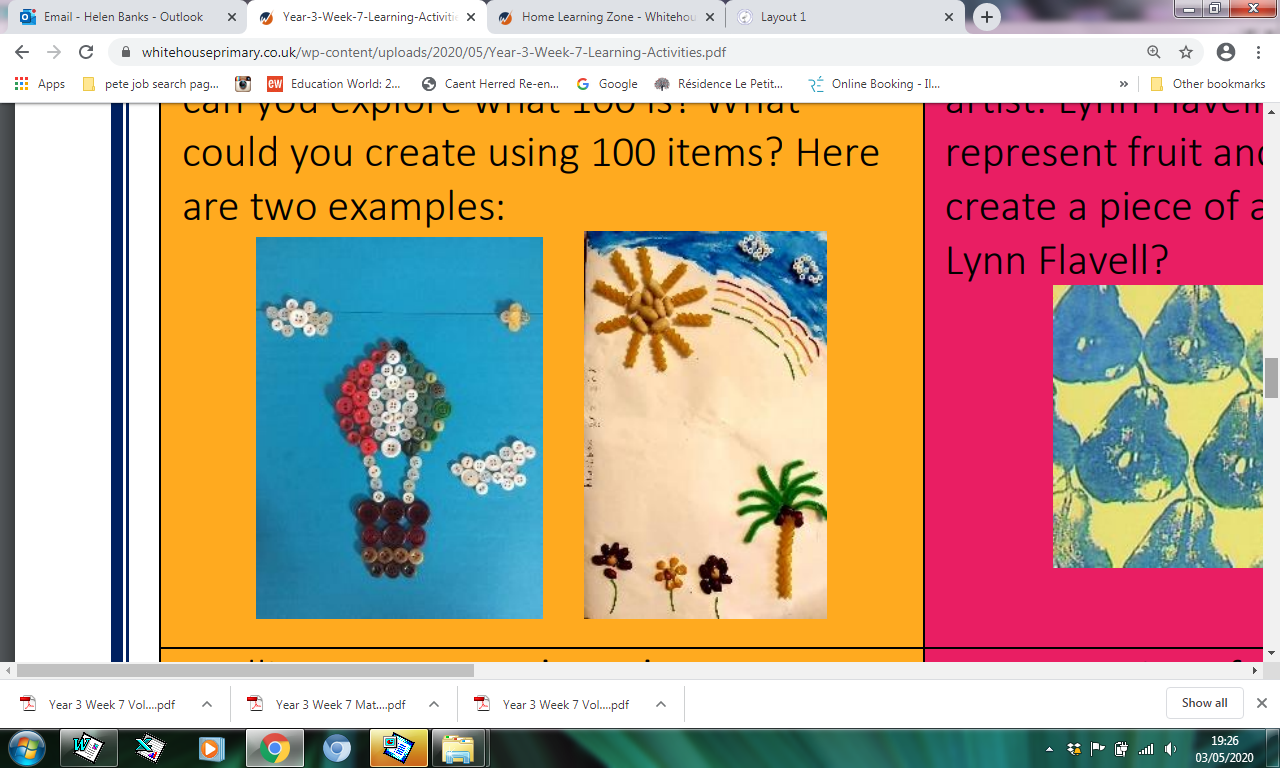 Family Tree Example: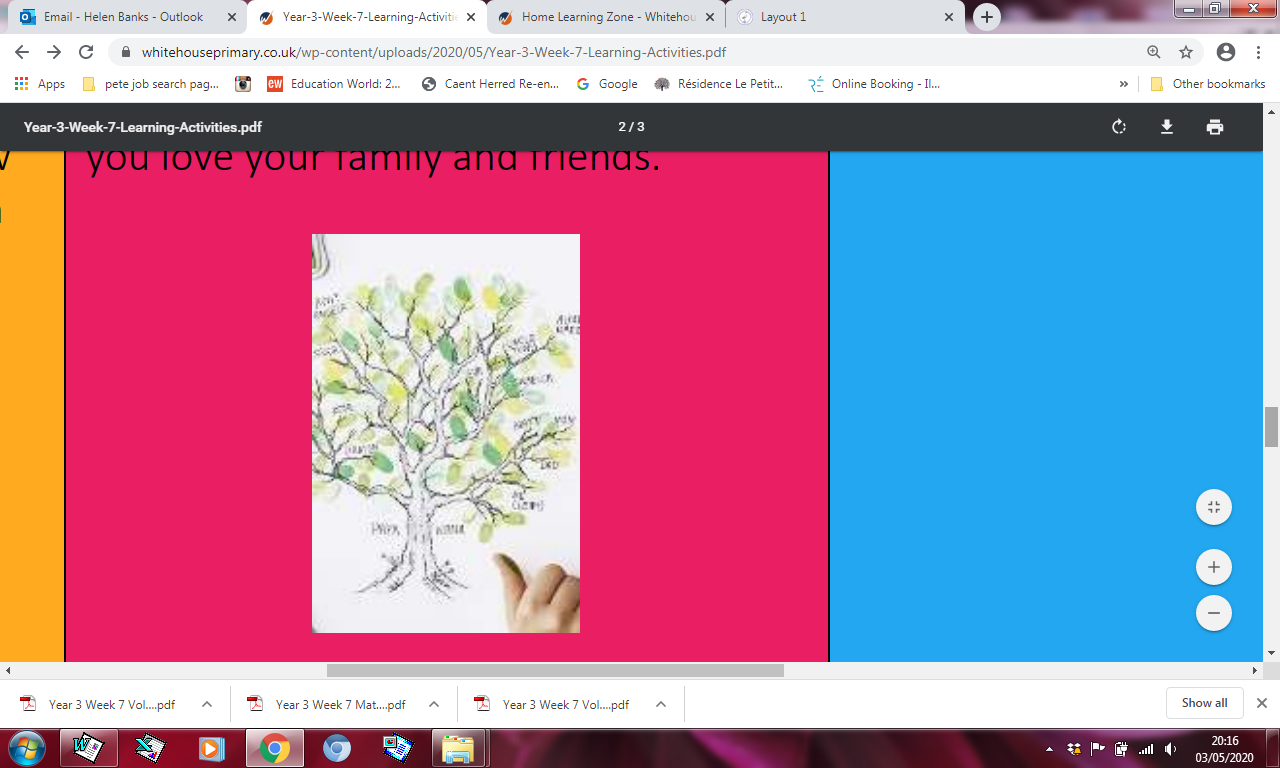 Year 3 Learning Activities - Week Seven 4th May 2020Please read through the choice of activities on the next page with your grown-ups and try to complete a few each day.  Your parents/carers can send pictures of your learning or ask any questions via my email account:helenbanks@st-bartholomews.brighton-hove.sch.ukYear 3 Learning Activities - Week Seven 4th May 2020Please read through the choice of activities on the next page with your grown-ups and try to complete a few each day.  Your parents/carers can send pictures of your learning or ask any questions via my email account:helenbanks@st-bartholomews.brighton-hove.sch.ukYear 3 Learning Activities - Week Seven 4th May 2020Please read through the choice of activities on the next page with your grown-ups and try to complete a few each day.  Your parents/carers can send pictures of your learning or ask any questions via my email account:helenbanks@st-bartholomews.brighton-hove.sch.ukA day for the Y3 class at the moment could look like:A day for the Y3 class at the moment could look like:A day for the Y3 class at the moment could look like:TimeWhat are we doing?Activity choices9.00 - 10.00 amActive / Motivation TimeJoin Joe Wicks - The Body Coach TV - youtube - for his daily workout or choose one of the activities in the pink boxes.10.00 - 10.30 amReading TimeRead a book or your choice or choose an e-book on the OxfordOwls websitewww.oxfordowl.co.uk/for-home/find-a-book/library-page10.30 - 11.00 amLearning TimePlay some Maths games online. Try:coolmathgames.comormathsframe.co.uk11.00 - 12.00 pmLearning TimeChoose one of the activities from the green boxes.12.00 - 12.30 pmLunchHelp to make lunch, clean up and put everything away.12.30 - 1.00 pmFree Play1.00 - 2.00 pmCreative TimeChoose one of the activities in the yellow boxes.2.00 - 3.00 pmInnovation TimeChoose one of the activities in the blue boxes.Learning TimeCreative TimeInnovation TimeMotivation TimeSee Week 7 Reading Comprehension sheet.Read 'The Burning of the Rice Fields' out loud and discuss with an adult.  Answer the questions, writing in full sentences.____________________________Read the Volcano Poems on the separate sheet.  Which one is your favourite and why?  Write your own poem about a volcano.___________________________________Investigate lines of symmetry by putting a shape or object up to a mirror. What does the reflection look like? Can you draw the reflection shown in the mirror and mark where the line of symmetry is? (where the mirror is)_____________________________Spellings: contracted wordsA contracted word blends two words together by removing a letter (or a few letters) and replaces those letters with an apostrophe. Such as: could + not = couldn’tCan you blend these words to make contracted words?I am       I will       I have       I wouldYou are       They are       He isShe will       Cannot       Have notDo not       Is not_____________________________BBC Bitesize are offering 3 daily lessons every day - online or on the BBC iPlayer.  Have a look at this week's schedule (on the next page) and choose at least 3 activities that interest you.What is 100? Without using numbers, can you explore what 100 is? What could you create using 100 items? Look at the two examples on the next page...._________________________See the separate 'Maths Fruit Activity sheet'Ask your family and friends about the fruits they like to eat. Collate the information into a tally chart. Can you represent this information by making a chart/graph?_________________________In celebration of VE Day, create a bravery medal for yourself and family members. You could use card or paper or even clay/salt dough. If you haveaccess to textiles, you could even sew your own medal with the help of an adult._________________________Draw or paint a family tree. Dip your finger in some paint to create the leaves. Think and talk about the reasons you love your family and friends.See the example on the next page for inspiration!__________________________Click here to look at the work of the artist: Lynn Flavell. How does she represent fruit and vegetables? Can you create a piece of artwork in the style of Lynn Flavell?Click here to watch a video to create your own spy code messages:_____________________Play Hit The Button - focus on times tables, division, number bonds, halves and doubles. Try to beat your score each time._____________________Visit https://uk.ixl.com/ for interactive online Maths and English games – choose a level and activity to challenge you appropriately.______________________Pop on to National Geographic Kids to discover awesome things about our world. There are also lots of fun games too!______________________Visit the BBC News Round webpage to research VE day and find out why this is such a special event in history.______________________Use the BBC Bitesize and Primary Homework Help websites to research volcanoes. Make a fact file page to record what  you’ve learnt (you can use the Volcano Fact File sheet to help)Have fun being active and learning at the same time by using BBC Super Movers______________Practise your mindfulness using yoga or breathing exercises on either Cosmic Kids or Go Noodle.______________Talk about all the things you are thankful for with your family. Choose a box or jar to decorate with pictures of things that make you smile. Write out all things you are thankful for on small pieces of paper and pop them in the box or jar. Whenever you feel you need to remind yourself of all the positive things in life, you can look through the notes you have put inside the special box or jar